15.08.2019г. № 47РОССИЙСКАЯ ФЕДЕРАЦИЯИРКУТСКАЯ ОБЛАСТЬАЛАРСКИЙ МУНИЦИПАЛЬНЫЙ РАЙОНМУНИЦИПАЛЬНОЕ ОБРАЗОВАНИЕ «АЛАРЬ»АДМИНИСТРАЦИЯПОСТАНОВЛЕНИЕОБ ОПУБЛИКОВАНИИ ПРОЕКТА ПОСТАНОВЛЕНИЯ «О ВНЕСЕНИИ ИЗМЕНЕНИЙ В МУНИЦИПАЛЬНУЮ ПРОГРАММУ «ФОРМИРОВАНИЕ КОМФОРТНОЙ ГОРОДСКОЙ СРЕДЫ НА ТЕРРИТОРИИ МУНИЦИПАЛЬНОГО ОБРАЗОВАНИЯ «АЛАРЬ» НА 2018-2022 ГОДЫ» (ред. 31.09.2018 №38)»Для организации общественного обсуждения проекта постановления «О внесении изменений в муниципальную программу «Формирование комфортной городской среды на территории муниципального образования «Аларь» на 2018-2022 годы», в соответствии с постановлением Правительства Российской Федерации от 09.02.2019 № 106 «О внесении изменений в приложение № 15 к государственной программе Российской Федерации «Обеспечение доступным и комфортным жильем и коммунальными услугами граждан Российской Федерации», приказом Министерства строительства и жилищно – коммунального хозяйства Российской Федерации от 18.03.2019 № 162/пр «Об утверждении методических рекомендаций по подготовке государственных программ субъектов Российской Федерации и муниципальных программ формирования современной городской среды в рамках реализации приоритетного проекта «Формирование комфортной городской среды», руководствуясь Уставом МО «Аларь»,ПОСТАНОВЛЯЮ:	1. Опубликовать на официальном сайте администрации муниципального образования «Аларь» в информационно-телекоммуникационной сети «Интернет» проект постановления «О внесении изменений в муниципальную программу «Формирование комфортной городской среды на территории муниципального образования «Аларь» на 2018-2022 годы», утвержденную постановлением от 29.03.2019 № 13.2. Определить срок для общественного обсуждения проекта постановления «О внесении изменений в муниципальную программу «Формирование комфортной городской среды на территории муниципального образования «Аларь» на 2018-2022 годы» не менее 30 дней со дня опубликования.3. Письменные предложения по проекту постановления «О внесении изменений в муниципальную программу «Формирование комфортной городской среды на территории муниципального образования «Аларь» на 2018-2022 годы» направлять в Администрацию МО «Аларь», не позднее 09 сентября 2019 года.4. Контроль за  исполнением настоящего постановления оставляю за собой.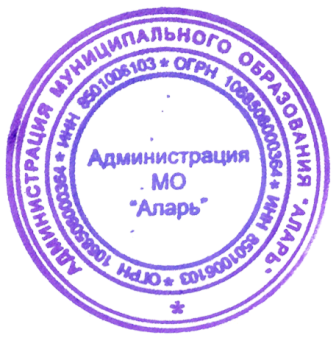 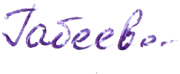 Глава муниципального образования «Аларь»                                               Э.Ж. Габеева